Załącznik do Zarządzenia nr 87/2020
Prezesa ARiMR z dnia 7 lipca 2020 r.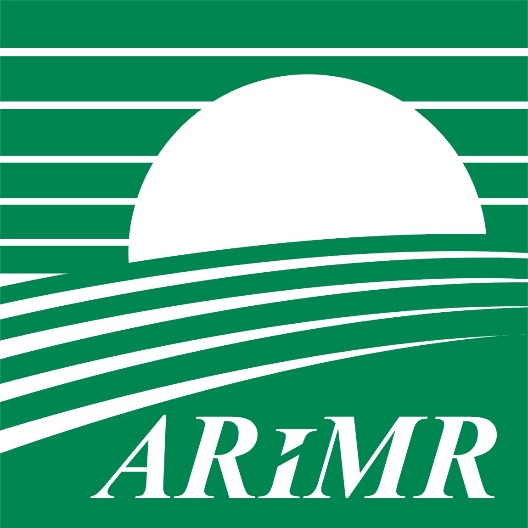 Zasady udzielania pożyczek na sfinansowanie spłaty zadłużenia powstałego w związku z prowadzeniem działalności rolniczej(symbol NP3)Spis treściZasady udzielania pożyczek na sfinansowanie spłaty zadłużenia powstałego w związku z prowadzeniem działalności rolniczej (symbol NP3)Rozdział I. Pożyczkobiorcy i przedmiot pożyczki1.	Agencja Restrukturyzacji i Modernizacji Rolnictwa, zwana dalej „Agencją”, udziela nie później niż do dnia 31.12.2021 r., pomocy publicznej na restrukturyzację długu o charakterze pieniężnym powstałego w związku z prowadzeniem działalności rolniczej, zwanego dalej „zadłużeniem”, podmiotowi prowadzącemu gospodarstwo rolne, który:1)	jest osobą fizyczną, osobą prawną albo jednostką organizacyjną nieposiadającą osobowości prawnej, której ustawa przyznaje zdolność prawną, 2)	ma miejsce zamieszkania albo siedzibę na terytorium Rzeczypospolitej Polskiej, 3)	jest właścicielem gospodarstwa rolnego w rozumieniu przepisów ustawy z dnia 15 listopada 
1984 r. o podatku rolnym (Dz. U. z 2020 r., poz. 333), 4)	jest mikro, małym lub średnim przedsiębiorstwem w rozumieniu załącznika I do rozporządzenia Komisji (UE) nr 702/2014 z dnia 25 czerwca 2014 r., uznającego niektóre kategorie pomocy w sektorach rolnym i leśnym oraz na obszarach wiejskich za zgodne z rynkiem wewnętrznym w zastosowaniu art. 107 i 108 Traktatu o funkcjonowaniu Unii Europejskiej (Dz. Urz. UE L 193 z 01.07.2014, str. 1, z późn. zm), zwanego dalej „rozporządzeniem nr 702/2014”, 5)	co najmniej od 3 lat prowadzi działalność rolniczą w rozumieniu przepisów ustawy z dnia 15 listopada 1984 r. o podatku rolnym, zwaną dalej „działalnością rolniczą”, za którą uważa się produkcję roślinną i zwierzęcą, w tym również produkcję materiału siewnego, szkółkarskiego, hodowlanego oraz reprodukcyjnego, produkcję warzywniczą, roślin ozdobnych, grzybów uprawnych, sadownictwa, hodowlę i produkcję materiału zarodowego zwierząt, ptactwa i owadów użytkowych, produkcję zwierzęcą typu przemysłowego fermowego oraz chów i hodowlę ryb, w gospodarstwie wymienionym w pkt 3, licząc od dnia powstania wobec tego podmiotu obowiązku podatkowego w zakresie podatku rolnego w odniesieniu do gruntów wchodzących w skład tego gospodarstwa, 6)	jest niewypłacalny w rozumieniu przepisów ustawy z dnia 28 lutego 2003 r. – Prawo upadłościowe (Dz. U. z 2019 r., poz. 498 z późn. zm.), tzn. utracił zdolność do wykonywania swoich wymagalnych zobowiązań pieniężnych, tj. jeżeli opóźnienie w wykonaniu zobowiązań pieniężnych przekracza trzy miesiące, a w przypadku osoby prawnej albo jednostki organizacyjnej nieposiadającej osobowości prawnej, której odrębna ustawa przyznaje zdolność prawną, wtedy, gdy jego zobowiązania pieniężne przekraczają wartość jego majątku, a stan ten utrzymuje się przez okres przekraczający dwadzieścia cztery miesiące, 7)	znajduje się w trudnej sytuacji,– zwanemu dalej „podmiotem prowadzącym gospodarstwo rolne”.2.	Pomoc, o której mowa w ust. 1, udzielana jest na podstawie ustawy z dnia 9 listopada 2018 r. o restrukturyzacji zadłużenia podmiotów prowadzących gospodarstwa rolne (Dz. U z 2019 r. poz. 33), zwanej dalej ustawą z dnia 9 listopada 2018 r., decyzji Komisji Europejskiej z dnia 8 kwietnia 
2020 r. dotyczącej programu pomocy nr SA.56408 (2020/N) Pomoc państwa na restrukturyzację zadłużenia gospodarstw rolnych oraz zgodnie z Wytycznymi dotyczącymi pomocy państwa na ratowanie i restrukturyzację przedsiębiorstw niefinansowych znajdujących się w trudnej sytuacji (Dz. Urz. UE C 249 z 31.07.2014 r., str. 1), zwanymi dalej Wytycznymi, i polega na udzielaniu pożyczki na sfinansowanie spłaty zadłużenia obejmującego kapitał, odsetki i inne opłaty związane z obsługą zadłużenia.3.	Przedmiotem restrukturyzacji mogą być wymagalne i niewymagalne długi o charakterze pieniężnym, powstałe w związku z prowadzeniem działalności rolniczej w gospodarstwie rolnym, m.in. zobowiązania:1)	cywilnoprawne, w tym powstałe wobec Agencji Restrukturyzacji i Modernizacji Rolnictwa (np. z tytułu podlegających zwrotowi dopłat do oprocentowania kredytów bankowych, niespłaconych pożyczek NP1 lub NP2, z tytułu podlegających zwrotowi dotacji w ramach PROW i innych programów finansowanych przy udziale środków UE), zadłużenie z tytułu kredytów komercyjnych zaciągniętych na realizację inwestycji objętych pomocą w ramach PROW i innych, w tym tzw. kredytów pomostowych oraz 2)	publicznoprawne, w tym powstałe wobec takich instytucji jak Urzędy Skarbowe, Zakład Ubezpieczeń Społecznych, Kasa Rolniczego Ubezpieczenia Społecznego, Agencja Restrukturyzacji i Modernizacji Rolnictwa (np. z tytułu podlegających zwrotowi dopłat bezpośrednich),w kwotach wynikających z planu restrukturyzacji, przy czym pożyczka może zostać udzielona wyłącznie na długi wymagalne. 4.	Pomoc na restrukturyzację zadłużenia może zostać udzielona temu samemu podmiotowi tylko jeden raz w ciągu dziesięciu lat.5.	Restrukturyzacja może obejmować jeden z następujących elementów lub ich większą liczbę:1)	reorganizację i racjonalizację działalności beneficjenta w celu zwiększenia jego wydajności obejmującą zazwyczaj wycofanie się z działalności przynoszącej straty,2)	restrukturyzację istniejącej działalności, która może odzyskać konkurencyjność,3)	dywersyfikację w kierunku nowych i rentownych rodzajów działalności,4)	restrukturyzację finansową w formie zastrzyków kapitałowych dokonywanych przez nowych lub istniejących udziałowców,5)	redukcję zadłużenia przez istniejących wierzycieli.6.	Pożyczka udzielana jest na sfinansowanie spłaty zadłużenia, które powstało przed datą złożenia wniosku o pożyczkę. 7.	Pożyczka może zostać udzielona na sfinansowanie spłaty zadłużenia wynikającego ze zobowiązań zaciągniętych przez współmałżonka, o ile pomiędzy współmałżonkami istnieje wspólność majątkowa i małżonkowie wspólnie prowadzą gospodarstwo rolne.8.	Pożyczka nie może zostać udzielona:1)	podmiotowi prowadzącemu gospodarstwo rolne:a)	znajdującemu się w likwidacji lub w upadłości,b)	wobec którego toczy się postępowanie restrukturyzacyjne na podstawie przepisów ustawy z dnia 15 maja 2015 r. – Prawo restrukturyzacyjne (Dz. U. z 2020 r. poz. 814 z późn. zm.),c)	który nadal dysponuje wcześniejszą pomocą niezgodną z prawem, która na podstawie decyzji Komisji została uznana na niezgodną ze wspólnym rynkiem (w odniesieniu do pomocy indywidualnej albo programu pomocy), aż do momentu zwrotu lub wpłaty na zablokowany rachunek bankowy całej kwoty pomocy niezgodnej z prawem i ze wspólnym rynkiem wraz z odpowiednimi odsetkami,2)	na restrukturyzację długów powstałych w związku z prowadzeniem działalności innej niż określona w rozdziale I ust. 1 pkt 5, w tym m.in. działalności związanej z przetwarzaniem i wprowadzaniem produktów rolnych do obrotu,3)	podmiotowi, który otrzymał pomoc na ratowanie lub restrukturyzację lub tymczasowe wsparcie restrukturyzacyjne w ciągu ostatnich 10 lat bądź otrzymał jakąkolwiek pomoc niezgłoszoną. Jeżeli jednak przedsiębiorstwo przejmuje aktywa innego przedsiębiorstwa, a w szczególności przedsiębiorstwa, które było przedmiotem postępowania sądowego lub administracyjnego lub zbiorowego postępowania upadłościowego prowadzonego zgodnie z prawem krajowym i które otrzymało już pomoc na ratowanie, pomoc na restrukturyzację lub tymczasowe wsparcie restrukturyzacyjne, nabywca nie będzie podlegać zasadzie „pierwszy i ostatni raz”, pod warunkiem, że między starym przedsiębiorstwem i nabywcą nie istnieje ciągłość gospodarcza.9.	W przypadku podmiotu prowadzącego gospodarstwo rolne będącego dużym przedsiębiorstwem w rozumieniu przepisów załącznika nr I do rozporządzenia Komisji (UE) nr 702/2014, pomoc, o której mowa w ust. 1, będzie notyfikowana indywidualnie przez Komisję Europejską, zwaną dalej KE.  10.	Spółki wchodzące w skład grupy kapitałowej lub przejęte przez grupę kapitałową nie będą kwalifikowane do pomocy, z wyjątkiem przypadków, gdy trudności spółki mają charakter wewnętrzny i nie są wynikiem arbitralnej alokacji kosztów w ramach grupy oraz w przypadkach, gdy trudności są zbyt poważne, aby mogły być zrestrukturyzowane przez grupę, bez pomocy państwa. Przy rozpatrywaniu wniosków o pomoc przestrzegane będą przepisy w zakresie zależności pomiędzy spółkami. 11.	W przypadku spółki, w skład której wchodzą inne podmioty, w tym podmiot prowadzący gospodarstwo rolne, który otrzymał pomoc na restrukturyzację, pomoc na restrukturyzację udzielona innym podmiotom wchodzącym w skład tej spółki lub tej spółce nie może zostać przekazana podmiotowi prowadzącemu gospodarstwo rolne, który wcześniej otrzymał taką pomoc.12.	W przypadku przeniesienia posiadania całości lub części gospodarstwa rolnego, na które właściciel uzyskał pomoc na restrukturyzację zadłużenia lub majątku trwałego wchodzącego w skład tego gospodarstwa rolnego, nabywca gospodarstwa rolnego nie będzie mógł po raz kolejny z takiej pomocy skorzystać.  Pomoc dla nabywcy zrestrukturyzowanego gospodarstwa rolnego może być przyznana po upływie 10 lat licząc od dnia nabycia tego gospodarstwa rolnego.13.	Jeżeli podmiot należący do grupy kapitałowej otrzymał pomoc na restrukturyzację, zarówno grupa jako całość, jak i inne należące do niej podmioty nadal kwalifikują się do otrzymywania pomocy na restrukturyzację, pod warunkiem przestrzegania innych przepisów Wytycznych, z wyjątkiem wcześniejszych beneficjentów takiej pomocy. Żadna pomoc nie może zostać przekazana przez grupę lub inne podmioty należące do grupy wcześniejszym beneficjentom pomocy.14.	Pożyczka udzielana jest w ramach środków przewidzianych w planie finansowym Agencji. Rozdział II. Warunki udzielania pożyczkiKwota pożyczki udzielonej na realizację planu restrukturyzacji, o którym mowa w ust. 3, dla podmiotu prowadzącego gospodarstwo rolne nie może przekroczyć 5 mln zł na gospodarstwo rolne lub dział specjalny produkcji rolnej oraz wysokości długów wymagalnych.2.	Pomoc udzielona podmiotowi prowadzącemu gospodarstwo rolne w formie pożyczki na spłatę zadłużenia nie może być kumulowana z innymi formami pomocy, w tym z pomocą w formie dopłat do oprocentowania kredytów restrukturyzacyjnych z linii KR.3.	W celu uzyskania pomocy, o której mowa w rozdziale I ust. 1, podmiot prowadzący gospodarstwo rolne jest obowiązany opracować plan restrukturyzacji, zaakceptowany przez właściwego ze względu na jego miejsce zamieszkania albo siedzibę dyrektora wojewódzkiego ośrodka doradztwa rolniczego, zwanego dalej Dyrektora WODR.4.	Plan restrukturyzacji, o którym mowa ust. 3, zawiera, co najmniej:1)	opis sytuacji gospodarstwa rolnego przed uzyskaniem pomocy, zawierający opis przyczyn trudności gospodarstwa, słabych punktów prowadzonej działalności rolniczej, które doprowadziły do jego niewypłacalności oraz sposobu przywrócenia zdolności płatniczych i opis przewidywanej sytuacji gospodarstwa rolnego po uzyskaniu pomocy,2)	analizę i ocenę stanu ekonomiczno-finansowego podmiotu prowadzącego gospodarstwo rolne, ocenę przyczyn powodujących niewypłacalność i działań zarządczych, które mogły do niej doprowadzić a także, w stosownych przypadkach, wskazanie konieczności wprowadzenia stosownych zmian w systemie zarządzania gospodarstwem rolnym,3)	opis działań, które będą podejmowane w celu przywrócenia podmiotowi prowadzącemu gospodarstwo rolne zdolności do pokrywania kosztów prowadzonej działalności rolniczej oraz spłaty zobowiązań finansowych,4)	wskazanie źródeł finansowania działań, o których mowa w pkt. 3) oraz prognozę efektów ekonomiczno-finansowych ich wdrożenia,5)	harmonogram wdrożenia działań, o których mowa w pkt. 3) oraz ostateczny termin wdrożenia planu restrukturyzacji,6)	wskazanie okresu restrukturyzacji, w którym nastąpi przywrócenie podmiotowi prowadzącemu gospodarstwo rolne zdolności do pokrywania kosztów prowadzonej działalności rolniczej oraz spłaty zobowiązań finansowych,7)	oczekiwane wyniki planowanej restrukturyzacji przedstawione w scenariuszu podstawowym i scenariuszu pesymistycznym – w tym celów planie restrukturyzacji ma być uwzględniony m.in. aktualny stan popytu i podaży oraz prognoza popytu na surowce produkowane w danym gospodarstwie rolnym i podaży tych surowców oraz główne czynniki kosztów dla danego sektora produkcji rolniczej odzwierciedlające założenia scenariusza podstawowego i scenariusza pesymistycznego a każe mocne i słabe strony producenta rolnego oraz prowadzonej przez niego działalności rolniczej – scenariusze mają się odnosić do wyników uzyskanych w danym sektorze produkcji rolniczej w jednostce administracyjnej (województwo) lub w FADN (siec danych rachunkowych gospodarstw rolnych),8)	datę sporządzenia planu restrukturyzacji oraz podpis osoby sporządzającej plan restrukturyzacji i podmiotu prowadzącego gospodarstwo rolne.5.	Dyrektor WODR akceptuje plan restrukturyzacji na wniosek podmiotu prowadzącego gospodarstwo rolne:1)  w terminie 30 dni od dnia złożenia tego wniosku wraz z planem restrukturyzacji, 2) gdy w jego ocenie realizacja tego planu umożliwi przywrócenie podmiotowi prowadzącemu gospodarstwo rolne zdolności do pokrywania kosztów prowadzonej przez niego działalności rolniczej oraz spłaty zobowiązań finansowych, przez umieszczenie na planie restrukturyzacji adnotacji o jego akceptacji. 6.	W przypadku braku akceptacji planu restrukturyzacji, dyrektor WODR informuje podmiot prowadzący gospodarstwo rolne, w formie pisemnej, o odmowie akceptacji tego planu z podaniem przyczyn tej odmowy. Brak akceptacji planu przez dyrektora WODR uniemożliwia ubieganie się w Agencji o udzielenie pożyczki.  7.	Wkład własny można zapewnić m.in.:1)	ze środków własnych podmiotu ubiegającego się o pożyczkę,2)	w drodze pozyskania nowego kapitału zewnętrznego na warunkach rynkowych, np. środki kredytu komercyjnego lub środki pochodzące ze sprzedaży majątku,3)	w drodze pozyskania nowego kapitału od obecnych udziałowców.8.	Wkład własny musi być rzeczywisty, tzn. faktyczny, wykluczający wszystkie przyszłe spodziewane zyski, takie jak przepływy pieniężne i musi być możliwie najwyższy, a także musi zostać udokumentowany w wiarygodny sposób, stosownie do środka restrukturyzacji. Zostanie on zweryfikowany podczas zatwierdzania planu restrukturyzacji.9.	Wkład własny wyliczony na podstawie kwoty długu podlegającej restrukturyzacji zgodnie z planem restrukturyzacji, wynosi co najmniej:1)	25% kosztów restrukturyzacji - w przypadku mikro i małego przedsiębiorcy,2)	40% kosztów restrukturyzacji - w przypadku średniego przedsiębiorcy.  10.	Pożyczka może zostać udzielona maksymalnie na 15 lat. 11.	Warunkiem udzielenia pożyczki jest przedstawienie zabezpieczenia spłaty pożyczki w wysokości zapewniającej jej spłatę wraz z oprocentowaniem.12.	Obowiązkowymi zabezpieczeniami pożyczki są łącznie:hipoteka (docelowo na pierwszym miejscu w wysokości 130% kwoty pożyczki i odsetek w całym okresie spłaty pożyczki), cesja praw z polisy ubezpieczenia nieruchomości wchodzących w skład gospodarstwa rolnego lub innych nieruchomości zabudowanych, na których ustanowiono hipotekę, o której mowa w pkt. 1,weksel własny in blanco wystawiony przez pożyczkobiorcę wraz z deklaracją wekslową,oświadczenie o poddaniu się egzekucji w trybie art. 777 § 1 pkt 4-6 Kodeksu postępowania cywilnego.13.	Dodatkowym zabezpieczeniem pożyczki na wniosek Agencji może być poręczenie wg prawa cywilnego udzielone przez osobę trzecią.14.	W przypadku zabezpieczeń rzeczowych ustanowionych na nieruchomości, wartość zabezpieczenia przyjmuje się na poziomie wartości wynikającej z operatu szacunkowego sporządzonego przez niezależnego rzeczoznawcę majątkowego nie wcześniej niż trzy miesiące przed datą złożenia wniosku o pożyczkę. 15.	W przypadku zabezpieczenia, o którym mowa w ust. 12 pkt 3), pożyczkobiorca ustanawia na rzecz Agencji prawne zabezpieczenie spłaty pożyczki w formie weksla własnego in blanco wraz z deklaracją wekslową. Weksel zostanie zwrócony pożyczkobiorcy wyłącznie na jego żądanie zgłoszone Agencji w terminie jednego miesiąca od dnia całkowitej spłaty wszelkich zobowiązań z tytułu umowy pożyczki, a w przypadku nie wystąpienia z żądaniem wydania weksla w powyższym terminie, weksel zostanie przez Agencję komisyjnie zniszczony.16.	Uruchomienie środków w ramach przyznanej pożyczki, będzie wymagało prawomocnego ustanowienia wszystkich prawnych zabezpieczeń wymaganych przez Agencję w umowie pożyczki, z zastrzeżeniem ust. 17.17.	Dopuszcza się wypłatę pożyczki przed wpisem hipoteki do księgi wieczystej, pod warunkiem, że:1)	pożyczkobiorca przedłoży w Agencji odpis aktu notarialnego ustanawiającego hipotekę, 2)	w księdze wieczystej figuruje wzmianka wskazująca na wpłynięcie wniosku o wpis hipoteki.18.	Wymagane jest, aby hipoteka będąca zabezpieczeniem pożyczki była ustanowiona na pierwszym miejscu. Agencja dopuszcza ustanowienie hipoteki na dalszym miejscu tylko i wyłącznie w przypadku, gdy udzielona pożyczka będzie spłacać całkowicie wszystkie wierzytelności, których zabezpieczeniem są wcześniejsze hipoteki wpisane w księdze wieczystej. Pożyczkobiorca musi uzyskać uprzednio pisemną zgodę wierzycieli na wykreślenie wcześniejszych hipotek z księgi wieczystej po całkowitej spłacie wierzytelności. W tym przypadku pożyczkobiorca wyraża zgodę na przeniesienie hipoteki na opróżnione miejsce hipoteczne (roszczenie) po wykreśleniu spłacanych wierzytelności (zgoda taka, dla celów wpisu w księdze wieczystej, powinna zostać udzielona w formie aktu notarialnego). 19.	Pożyczkobiorca zobowiązuje się do prawomocnego ustanowienia hipoteki na warunkach określonych w umowie pożyczki. 20.	Agencja dopuszcza ustanowienie hipoteki na nieruchomości należącej do osoby trzeciej.21.	W przypadku ubezpieczenia nieruchomości zabudowanej, na której ustanowiono hipotekę, pożyczkobiorca zobowiązany jest do ubezpieczenia ww. nieruchomości na warunkach zaakceptowanych przez Agencję oraz ustanawiania cesji praw z umowy ubezpieczenia na rzecz Agencji oraz kontynuowania ubezpieczenia w całym okresie trwania umowy pożyczki (cesja na polisie na ARiMR na pierwszym miejscu).22.	Oceny zabezpieczeń dokonuje Agencja. W przypadku niewystarczającego zabezpieczenia Agencja może odmówić udzielenia pożyczki.23.	Agencja prowadzi monitoring ustanowionych zabezpieczeń a pożyczkobiorca (lub osoba ustanawiająca zabezpieczenie) zobowiązuje się do ich kontynuowania. W przypadku braku kontynuacji lub braku ustanowienia zabezpieczenia Agencja może wypowiedzieć umowę pożyczki ze skutkiem natychmiastowym.24.	Agencja na wniosek pożyczkobiorcy wydaje zgodę na zwolnienia wszystkich zabezpieczeń po całkowitej spłacie umowy pożyczki.  25.	Oprocentowanie pożyczki jest zmienne i wynosi rocznie nie mniej niż wysokość stopy bazowej opublikowanej przez KE na jej stronie internetowej, obowiązującej w dniu udzielenia pożyczki, powiększonej o 4 punkty procentowe. W przypadku wprowadzenia przez KE zmiany stopy bazowej, oprocentowanie udzielonej pożyczki ulega zmianie.26.	Agencja nie pobiera prowizji za udzielenie pożyczki. 27.	Pomoc w postaci pożyczki jest udzielana zgodnie z przepisami wydanymi na podstawie przepisów o postępowaniu w sprawach dotyczących pomocy publicznej. Agencja ustala na dzień zawarcia umowy pożyczki wysokość pomocy, wg wzoru określonego w załączniku nr 2. Wysokość pomocy z tytułu udzielonej pożyczki zawarta jest w umowie pożyczki.28.	Agencja ma prawo do przeprowadzenia czynności kontrolnych w związku z udzieleniem, rozliczeniem i realizacją umowy pożyczki.29.	Agencja ma prawo do przeprowadzenia kontroli w zakresie realizacji przez podmiot prowadzący gospodarstwo rolne planu restrukturyzacji.30.	Umowa pożyczki jest zawierana w formie pisemnej, pod rygorem nieważności.Rozdział III. Warunki wypłaty pożyczki1.	Pożyczka jest wypłacana na rachunek bankowy wierzyciela/wierzycieli pożyczkobiorcy wskazany w zaświadczeniu o stanie należności, o którym mowa w rozdziale VI ust. 1 pkt 2), zastrzeżeniem ust. 2.2.	Wypłata pożyczki ulega zawieszeniu, jeżeli pożyczkobiorca nadal dysponuje wcześniejszą pomocą niezgodną z prawem, która na podstawie decyzji Komisji została uznana na niezgodną ze wspólnym rynkiem (w odniesieniu do pomocy indywidualnej albo programu pomocy), aż do momentu zwrotu lub wpłaty na zablokowany rachunek bankowy całej kwoty pomocy niezgodnej z prawem i ze wspólnym rynkiem wraz z odpowiednimi odsetkami.Rozdział IV.  Spłata pożyczki1.	Spłata kapitału pożyczki wraz z odsetkami (oprocentowaniem), zwana dalej spłatą pożyczki, następuje: 1)	przelewem na rachunek bankowy Agencji wskazany w umowie pożyczki, 2)	w ratach miesięcznych albo kwartalnych w terminach i kwotach określonych w harmonogramie stanowiącym załącznik do umowy pożyczki, z zastrzeżeniem sytuacji, w której rata pożyczki lub jej część podlega zwrotowi, o którym mowa w rozdziale V.2.	Spłata kapitału pożyczki wraz z odsetkami (oprocentowaniem) w ratach miesięcznych i kwartalnych rozpoczyna się w terminie dwunastu miesięcy od dnia podpisania umowy pożyczki, z zastrzeżeniem ust. 3. Agencja ma prawo do dostosowania daty zakończenia umowy do daty ostatniej spłaty wynikającej z harmonogramu spłat.3.	Za dzień spłaty każdej raty pożyczki przyjmuje się dzień uznania rachunku Agencji określoną kwotą.4.	Jeżeli termin spłaty pożyczki określony w harmonogramie, o którym mowa w ust. 1, przypada na sobotę lub dzień ustawowo wolny od pracy, spłatę następnego dnia roboczego po dniu lub dniach wolnych od pracy uważa się za spłatę w terminie.5.	Powstałe w okresie spłaty pożyczki ewentualne nadpłaty zaliczane będą bez odrębnej dyspozycji Pożyczkobiorcy na spłatę kapitału pożyczki.6.	Za każdy dzień opóźnienia w spłacie kapitału pożyczki będą naliczane odsetki od kwoty niespłaconego w terminie kapitału w wysokości odsetek ustawowych za opóźnienie. 7.	Środki wpływające na spłatę należności związanych z udzieloną pożyczką są zaliczane na poczet spłaty zadłużenia Pożyczkobiorcy wobec Agencji w następującej kolejności:  1)	odsetki od zadłużenia przeterminowanego, 2)	odsetki zapadłe (zaległe), 3)	zadłużenie przeterminowane z tytułu pożyczki, 4)	odsetki bieżące, 5)	bieżące raty/zadłużenie z tytułu pożyczki. 8.	W okresie objętym umową pożyczki Agencja, na umotywowany wniosek Pożyczkobiorcy, złożony do kierownika biura powiatowego, może stosować prolongatę spłaty rat pożyczki lub inną zmianę w harmonogramie stanowiącym załącznik do umowy pożyczki, jeżeli spełnione są następujące warunki:1)	wystąpiły niezależne od pożyczkobiorcy okoliczności np. szkody powstałe w wyniku niekorzystnych zjawisk atmosferycznych, choroba Pożyczkobiorcy,2)	wysokość pomocy nie ulegnie zwiększeniu, co może oznaczać konieczność skrócenia okresu spłaty pożyczki oraz zwiększenia kwoty raty pożyczki.9.  Przeniesienie posiadania części gospodarstwa rolnego lub części majątku wchodzącego w jego skład, o ile nie wynika z planu restrukturyzacji, lub całości gospodarstwa rolnego, wymaga uzyskania zgody Agencji.10. Po przeniesieniu posiadania, o którym mowa w ust. 9, Pożyczkobiorca zobowiązany jest do spłaty udzielonej przez Agencję pożyczki. Rozdział V.  Warunki wypowiedzenia umowy pożyczki1.	W przypadku stwierdzenia, że pożyczka została w części przyznana nienależnie lub w nadmiernej wysokości lub została wykorzystana niezgodnie z przeznaczeniem, Pożyczkobiorca zobowiązany jest do zwrotu nienależnej części pożyczki lub nadmiernej jej wysokości lub wykorzystanej niezgodnie z przeznaczeniem wraz z odsetkami w wysokości odsetek ustawowych za opóźnienie za okres od dnia wypłaty pożyczki do dnia jej zwrotu.2.	W przypadku przedłożenia przez Pożyczkobiorcę dokumentu podrobionego, przerobionego lub poświadczającego nieprawdę w celu uzyskania przez niego pożyczki, Agencja zastrzega sobie prawo do wypowiedzenia umowy pożyczki ze skutkiem natychmiastowym. W takim przypadku pożyczka podlega natychmiastowemu zwrotowi w całości wraz z odsetkami w wysokości odsetek ustawowych za opóźnienie za okres od dnia wypłaty pożyczki do dnia jej zwrotu. 3.	Agencja zastrzega sobie prawo do wypowiedzenia umowy pożyczki ze skutkiem natychmiastowym w przypadku niezrealizowania albo zaprzestania realizacji planu restrukturyzacji. W takim przypadku pożyczka podlega natychmiastowemu zwrotowi w całości wraz z odsetkami w wysokości odsetek ustawowych za opóźnienie za okres od dnia wypłaty pożyczki do dnia jej zwrotu.  4.	Agencja ma prawo wypowiedzieć umowę pożyczki w przypadku, gdy:łączna kwota niespłaconych rat będzie równa lub wyższa od sumy trzech rat ustalonych w harmonogramie – dla miesięcznych spłat pożyczki, łączna kwota niespłaconych rat będzie równa lub wyższa od sumy dwóch rat ustalonych w harmonogramie – dla kwartalnych spłat pożyczki,pożyczkobiorca nie odnowi polisy ubezpieczenia, o której mowa w rozdziale II ust. 12 pkt 2),pożyczkobiorca nie ustanowi prawomocnego zabezpieczenia w formie hipoteki, o której mowa w rozdziale II ust. 12 pkt 1), w terminie określonym w umowie pożyczki.W takim przypadku pożyczka podlega zwrotowi w całości wraz z oprocentowaniem z odsetkami ustawowymi za opóźnienie za okres od dnia następującego po upływie 14-dniowego terminu wypowiedzenia do dnia jej zwrotu. 5.	Odsetki ustawowe za opóźnienie ustalane są zgodnie z art. 481 § 2 ustawy z dnia 23 kwietnia 
1964 r. Kodeks Cywilny (Dz. U. 2019, poz. 1145 j.t., z późn. zm.).6.	Za dzień wypowiedzenia umowy pożyczki ze skutkiem natychmiastowym rozumie się dzień doręczenia wypowiedzenia.Rozdział VI. Procedura ubiegania się o pożyczkę1.	Podmiot prowadzący gospodarstwo rolne składa do biura powiatowego Agencji właściwego ze względu na miejsce jego zamieszkania albo siedzibę wniosek o udzielenie pożyczki na formularzu udostępnionym na stronie internetowej Agencji (www.arimr.gov.pl), wraz z:1)	planem restrukturyzacji, o którym mowa w rozdziale II ust. 3,2)	kopiami dokumentów potwierdzających wskazaną w tym wniosku kwotę zadłużenia podmiotu prowadzącego gospodarstwo rolne na ostatni dzień miesiąca poprzedzającego dzień złożenia wniosku, np. zaświadczenie o kwocie zadłużenia wydane przez wierzyciela, wg wzoru określonego w załączniku nr 3,3)	kopiami dokumentów potwierdzających powstanie zadłużenia (np. umowy, faktury VAT),4) 	kopiami dokumentów potwierdzających tytuł prawny do nieruchomości, które będą objęte hipoteką i będą stanowić zabezpieczenie roszczeń Agencji wynikających z udzielenia pożyczki,5)	zgodą wierzycieli na wykreślenie hipoteki,6)	operat szacunkowy nieruchomości, które będą objęte hipoteką i będą stanowić zabezpieczenie roszczeń Agencji wynikających z udzielenia pożyczki, o którym mowa w rozdziale II ust. 14,7)  oświadczeniem podmiotu prowadzącego gospodarstwo rolne, że:jest w trudnej sytuacji oraz że jest niewypłacalny w rozumieniu przepisów ustawy z dnia 28 lutego 2003 r. – Prawo upadłościowe,nie toczy się wobec niego postępowanie restrukturyzacyjne na podstawie przepisów ustawy z dnia 15 maja 2015 r. – Prawo restrukturyzacyjne oraz że nie znajduje się w likwidacji lub w upadłości,nie otrzymał on pomocy na ratowanie lub restrukturyzację lub tymczasowego wsparcia restrukturyzacyjnego w ciągu ostatnich 10 lat bądź nie otrzymał jakiejkolwiek pomocy niezgłoszonej, a w przypadku podmiotu ubiegającego się o pożyczkę, który przejął całość lub część gospodarstwa rolnego, że poprzedni właściciel nie uzyskał pomocy na restrukturyzację zadłużenia lub majątku trwałego wchodzącego w skład tego gospodarstwa rolnego,nie ciąży na nim dotąd niezrealizowany obowiązek zwrotu pomocy wynikający z wcześniejszej decyzji Komisji Europejskiej uznającej pomoc za niezgodną z prawem i z rynkiem wewnętrznym,8)	wyrokiem sądu lub umową o ustanowieniu rozdzielności majątkowej zawartej w formie aktu notarialnego – w przypadku współmałżonków posiadających rozdzielność majątkową,9)	dokumentami dotyczącymi powiązań osobowych lub kapitałowych,10)	w przypadku, gdy wnioskodawcę reprezentuje pełnomocnik – pisemnym pełnomocnictwem co najmniej do zawierania czynności cywilnoprawnych oraz zaciągania zobowiązań wekslowych z podpisem poświadczonym notarialnie albo podpisem złożonym przez producenta rolnego w biurze powiatowym w obecności kierownika biura powiatowego,11)	umową spółki - w przypadku Wniosku złożonego przez spółkę,12)	oświadczeniem małżonka wnioskodawcy ubiegającego się o pożyczkę o wyrażeniu zgody na zawarcie umowy pożyczki albo oświadczeniem wnioskodawcy o niepozostawaniu w związku małżeńskim, albo o ustanowieniu małżeńskiej rozdzielności majątkowej – w przypadku wnioskodawcy będącego osobą fizyczną,13)	zgodą współwłaścicieli nieruchomości, które będą objęte hipoteką, na ustanowienie hipoteki.2.	Wniosek o udzielenie pożyczki jest rozpatrywany w terminie 45 dni od dnia jego złożenia.3.	Wniosek o udzielenie pożyczki pozostawia się bez rozpatrzenia, jeżeli nie spełnia wymagań w nim określonych lub nie dołączono do niego dokumentów wymienionych w ust. 1 pkt 1) - 13), a wnioskodawca pomimo skierowanego do niego wezwania, o którym mowa w ust. 7 i 8, nie uzupełnił wniosku. 4.	Dokumenty, o których mowa w ust. 1, składane w kopii powinny zostać potwierdzone za zgodność z oryginałem przez uprawnionego pracownika biura powiatowego Agencji albo przez notariusza albo przez występującego w sprawie pełnomocnika strony będącego adwokatem, radcą prawnym, rzecznikiem patentowym lub doradcą podatkowym. W celu sporządzenia przez pracownika biura powiatowego Agencji kopii dokumentów należy wraz z wnioskiem o pożyczkę przedłożyć ich oryginały. 5.	Wniosek o pożyczkę jest rejestrowany w biurze powiatowym, tj. pracownik biura umieszcza na nim datę i godzinę jego wpływu do biura powiatowego ARiMR. Postanowienie to dotyczy również wniosków składanych za pośrednictwem operatora, o którym mowa w ust. 6.  6.	W przypadku złożenia wniosku za pośrednictwem operatora wyznaczonego w rozumieniu ustawy z dnia 23 listopada 2012 r. Prawo pocztowe (Dz. U. z 2020 r., poz. 1041), za datę złożenia wniosku przyjmuje się datę jego wpływu do biura powiatowego. Jeżeli kopie dokumentów, o których mowa w ust. 1 pkt 5-11, dołączone do wniosku złożonego za pośrednictwem operatora wyznaczonego nie są poświadczone za zgodność z oryginałem przez notariusza albo przez występującego w sprawie pełnomocnika strony będącego adwokatem, radcą prawnym, rzecznikiem patentowym lub doradcą podatkowym, to wymagane jest dostarczenie tych dokumentów do biura powiatowego Agencji w oryginale celem wykonania kopii poświadczonej za zgodność z oryginałem. 7.	W przypadku złożenia wniosku niekompletnego Agencja wezwie wnioskodawcę do jego uzupełnienia. W takim przypadku za datę złożenia wniosku przyjmuje się datę wpływu do biura powiatowego uzupełnienia do wniosku.8.	W przypadku konieczności uzupełnienia wniosku stosuje się następujące postanowienia:1)	Agencja na podstawie art. 50 ust. 1 kpa może wzywać wnioskodawcę do udziału w podejmowanych czynnościach i do złożenia wyjaśnień lub zeznań osobiście, przez pełnomocnika, na piśmie lub w formie dokumentu elektronicznego, jeżeli jest to niezbędne dla rozstrzygnięcia sprawy lub dla wykonywania czynności urzędowych i jeżeli jest to niezbędne do ustalenia spełnienia warunków udzielenia pożyczki,2)	jeżeli we wniosku o pożyczkę nie wskazano adresu wnoszącego i nie ma możności ustalenia tego adresu na podstawie posiadanych danych, wniosek, zgodnie z art. 64 ust. 1 kpa, pozostawia się bez rozpatrzenia,3)	jeżeli wniosek nie spełnia wymagań ustalonych w ustawie z dnia 9 listopada 2018 r., Agencja, zgodnie z art. 64 ust. 2 kpa, wezwie wnioskodawcę do usunięcia braków w wyznaczonym terminie, nie krótszym niż siedem dni, z pouczeniem, że nieusunięcie tych braków spowoduje pozostawienie wniosku bez rozpatrzenia. 9.	Po pozytywnym rozpatrzeniu wniosku o udzielenie pomocy, złożonego przez podmiot prowadzący gospodarstwo rolne będące dużym przedsiębiorstwem w rozumieniu przepisów załącznika nr I do rozporządzenia Komisji (UE) nr 702/2014, notyfikacji planowanej pomocy do KE dokonuje Minister Rolnictwa i Rozwoju Wsi na wniosek podmiotu ubiegającego się o pomoc, przy czym stosuje się postanowienia ustawy z dnia 30 kwietnia 2004 r. o postępowaniu w sprawach dotyczących pomocy publicznej (Dz. U. z 2020 r., poz. 708). 10.	Pożyczka jest udzielana w drodze umowy, zwanej dalej „umową pożyczki”.11.	Umowa pożyczki zawierana jest na formularzu, który jest dostępny na stronie internetowej Agencji (www.arimr.gov.pl). 12.	Umowy pożyczek zawierane są do wysokości środków przewidzianych na ten cel w planie finansowym Agencji na udzielanie pożyczek w danym roku. 13.	O kolejności udzielania pożyczek decyduje data i godzina wpływu wniosku o pożyczkę do biura powiatowego, z uwzględnieniem postanowień zawartych w ust. 6.14.	O terminie podpisania umowy wnioskodawca zostanie poinformowany telefonicznie lub na piśmie.15.	Osoby podpisujące umowę pożyczki w dniu podpisywania umowy zobowiązani są posiadać dowody tożsamości, a w przypadku osób reprezentujących wnioskodawcę również pełnomocnictwa, przy czym kopie dokumentów powinny zostać potwierdzone za zgodność z oryginałem przez uprawnionego pracownika biura powiatowego Agencji, notariusza albo przez występującego w sprawie pełnomocnika strony będącego adwokatem, radcą prawnym, rzecznikiem patentowym lub doradcą podatkowym.16.	Pożyczkobiorca w ciągu 14 dni od daty zawarcia umowy pożyczki zobowiązany jest zapłacić podatek od czynności cywilnoprawnych, o którym mowa w ustawie z dnia 9 września 2000 r. o podatku od czynności cywilnoprawnych (Dz. U. z 2020 r, poz. 815, z późn. zm.). 17.	Skutek doręczenia wywołuje doręczenie pisma Agencji dotyczącego pożyczki, w tym wezwania do zapłaty niespłaconych rat lub wypowiedzenia umowy pożyczki, w taki sposób, że Pożyczkobiorca mógł się zapoznać z jego treścią. W szczególności doręczenie może wywołać powyższy skutek w przypadku odmowy przyjęcia pisma przez Pożyczkobiorcę, dwukrotnej adnotacji poczty „nie podjęto w terminie” (awizo) oraz doręczenie pisma dorosłemu domownikowi.18.	Wnioski, które nie zostały rozpatrzone w 2020 r., będą rozpatrywane w 2021 r., pod warunkiem posiadania przez Agencję środków na ten cel w planie finansowym na następny rok. załącznik nr 1 do Zasad udzielania pożyczek NP3Definicje mikroprzedsiębiorstw oraz małych i średnich przedsiębiorstw(do wypełnienia oświadczenia we wniosku o pożyczkę)załącznik I do rozporządzenia Komisji (UE) Nr 702/2014 z dnia 25 czerwca 2014 r. uznającego niektóre kategorie pomocy w sektorach rolnym i leśnym oraz na obszarach wiejskich za zgodne z rynkiem wewnętrznym w zastosowaniu art. 107 i 108 Traktatu o funkcjonowaniu Unii Europejskiej (Dz. Urz. UE L 193, z 1.07.2014, str. 1)Artykuł 1PrzedsiębiorstwoZa przedsiębiorstwo uważa się podmiot prowadzący działalność gospodarczą bez względu na jego formę prawną. Obejmuje to w szczególności osoby prowadzące działalność na własny rachunek oraz firmy rodzinne zajmujące się rzemiosłem lub inną działalnością, a także spółki lub organizacje prowadzące regularną działalność gospodarczą. Artykuł 2Pułap zatrudnienia oraz pułapy finansowe określające kategorie przedsiębiorstw1.	Do kategorii mikroprzedsiębiorstw oraz małych i średnich przedsiębiorstw (MŚP) należą przedsiębiorstwa, które zatrudniają mniej niż 250 pracowników i których roczny obrót nie przekracza 50 mln EUR lub których całkowity bilans roczny nie przekracza 43 mln EUR. 2.	W kategorii MŚP małe przedsiębiorstwo definiuje się jako przedsiębiorstwo zatrudniające mniej niż 50 pracowników i którego roczny obrót lub całkowity bilans roczny nie przekracza 10 milionów EUR. 3.	W ramach kategorii MŚP mikroprzedsiębiorstwo definiuje się jako przedsiębiorstwo zatrudniające mniej niż 10 pracowników i którego roczny obrót lub całkowity bilans roczny nie przekracza 2 mln EUR. Artykuł 3Rodzaje przedsiębiorstw brane pod uwagę przy obliczaniu pułapu zatrudnienia i pułapu finansowego1.	„Przedsiębiorstwo samodzielne” oznacza każde przedsiębiorstwo, które nie jest zakwalifikowane jako przedsiębiorstwo partnerskie w rozumieniu ust. 2 ani jako przedsiębiorstwo powiązane w rozumieniu ust. 3. 2.	„Przedsiębiorstwa partnerskie” oznaczają wszystkie przedsiębiorstwa, które nie są zakwalifikowane jako przedsiębiorstwa powiązane w rozumieniu ust. 3 i które pozostają w następującym wzajemnym związku: przedsiębiorstwo działające na rynku wyższego szczebla posiada, samodzielnie lub wspólnie z jednym lub kilkoma przedsiębiorstwami powiązanymi w rozumieniu ust. 3, 25 % lub więcej kapitału lub praw głosu innego przedsiębiorstwa działającego na rynku niższego szczebla. Przedsiębiorstwo można jednak zakwalifikować jako samodzielne i w związku z tym niemające żadnych przedsiębiorstw partnerskich, nawet jeśli niżej wymienieni inwestorzy osiągnęli lub przekroczyli pułap 25%, pod warunkiem że nie są oni powiązani, w rozumieniu ust. 3, indywidualnie ani wspólnie, z danym przedsiębiorstwem: a)	publiczne korporacje inwestycyjne, spółki venture capital, osoby fizyczne lub grupy osób fizycznych prowadzące regularną działalność inwestycyjną w oparciu o venture capital, które inwestują w firmy nienotowane na giełdzie (tzw. „anioły biznesu”), pod warunkiem że całkowita kwota inwestycji tych inwestorów w jedno przedsiębiorstwo nie przekroczy 1 250 000 EUR; b)	uczelnie wyższe lub ośrodki badawcze nienastawione na zysk; c)	inwestorzy instytucjonalni, w tym regionalne fundusze rozwoju; d)	samorządy lokalne z rocznym budżetem poniżej 10 mln EUR oraz liczbą mieszkańców poniżej 5 000. 3.	„Przedsiębiorstwa powiązane” oznaczają przedsiębiorstwa, które pozostają w jednym z poniższych związków: a)	przedsiębiorstwo posiada większość praw głosu w innym przedsiębiorstwie z tytułu roli udziałowca lub członka; b)	przedsiębiorstwo ma prawo wyznaczyć lub odwołać większość członków organu administracyjnego, zarządzającego lub nadzorczego innego przedsiębiorstwa; c)	przedsiębiorstwo ma prawo wywierać dominujący wpływ na inne przedsiębiorstwo zgodnie z umową                                                                                                                                                                                                                                  zawartą z tym przedsiębiorstwem lub postanowieniami w jego statucie lub umowie spółki; d)	przedsiębiorstwo będące udziałowcem lub członkiem innego przedsiębiorstwa kontroluje samodzielnie, zgodnie z umową z innymi udziałowcami lub członkami tego przedsiębiorstwa, większość praw głosu udziałowców lub członków w tym przedsiębiorstwie.Zakłada się, że nie ma dominującego wpływu, jeżeli inwestorzy wymienieni w ust. 2 akapit drugi nie angażują się bezpośrednio lub pośrednio w zarządzanie danym przedsiębiorstwem, bez uszczerbku dla ich praw jako udziałowców. Przedsiębiorstwa, które pozostają w jednym ze związków opisanych w akapicie pierwszym z co najmniej jednym przedsiębiorstwem lub dowolnym z inwestorów wymienionych w ust. 2, również uznaje się za powiązane. Przedsiębiorstwa pozostające w jednym z takich związków z osobą fizyczną lub grupą osób fizycznych działających wspólnie również uznaje się za przedsiębiorstwa powiązane, jeżeli prowadzą swoją działalność lub część działalności na tym samym właściwym rynku lub rynkach pokrewnych. Za „rynek pokrewny” uważa się rynek dla danego produktu lub usługi znajdujący się bezpośrednio na rynku wyższego lub niższego szczebla w stosunku do właściwego rynku. 4.	Poza przypadkami określonymi w ust. 2 akapit drugi przedsiębiorstwa nie można uznać za MŚP, jeżeli 25 % lub więcej kapitału lub praw głosu kontroluje bezpośrednio lub pośrednio, wspólnie lub indywidualnie, co najmniej jeden organ państwowy. 5.	Przedsiębiorstwa mogą złożyć oświadczenie o statusie prawnym jako przedsiębiorstwa niezależne, przedsiębiorstwa partnerskie lub przedsiębiorstwa powiązane, łącznie z danymi dotyczącymi pułapów określonych w art. 2. Oświadczenie można złożyć nawet wtedy, gdy kapitał jest rozdrobniony w stopniu uniemożliwiającym określenie właściciela, w którym to przypadku przedsiębiorstwo w dobrej wierze oświadcza, że w sposób prawnie uzasadniony może przyjąć, iż 25 % lub więcej jego kapitału nie jest w posiadaniu innego przedsiębiorstwa ani we wspólnym posiadaniu większej liczby powiązanych przedsiębiorstw. Oświadczenia takie nie wykluczają kontroli i postępowań wyjaśniających przewidzianych w przepisach krajowych lub unijnych. Artykuł 4Dane wykorzystywane do określania pułapu zatrudnienia i pułapu finansowego oraz okres odniesienia1.	Do określenia liczby pracowników i kwot finansowych wykorzystuje się dane odnoszące się do ostatniego zatwierdzonego okresu obrachunkowego, obliczane w skali rocznej. Uwzględnia się je począwszy od dnia zamknięcia ksiąg rachunkowych. Kwota wybrana jako obrót jest obliczana z pominięciem podatku od wartości dodanej (VAT) i innych podatków pośrednich. 2.	W przypadku gdy w dniu zamknięcia ksiąg rachunkowych dane przedsiębiorstwo przekracza pułap zatrudnienia lub pułap finansowy lub też spada poniżej pułapu zatrudnienia lub pułapu finansowego określonych w art. 2, uzyskanie lub utrata statusu średniego przedsiębiorstwa, małego przedsiębiorstwa lub mikroprzedsiębiorstwa następuje tylko wówczas, gdy zjawisko to powtórzy się w ciągu dwóch kolejnych okresów obrachunkowych. 3.	W przypadku nowo utworzonych przedsiębiorstw, których księgi rachunkowe jeszcze nie zostały zatwierdzone, dane należy czerpać ze sporządzonych w dobrej wierze szacunków przeprowadzonych w trakcie roku obrotowego. Artykuł 5Pułap zatrudnieniaLiczba zatrudnionych osób odpowiada liczbie rocznych jednostek roboczych (RJR), tj. liczbie pracowników zatrudnionych na pełny etat w obrębie danego przedsiębiorstwa lub w jego imieniu w ciągu całego uwzględnianego roku odniesienia. Praca osób, które nie przepracowały pełnego roku, osób, które pracowały w niepełnym wymiarze godzin, bez względu na długość okresu zatrudnienia, oraz pracowników sezonowych jest obliczana jako procent RJR. W skład personelu wchodzą: a)	pracownicy; b)	osoby pracujące dla przedsiębiorstwa, podlegające mu i uważane za pracowników na mocy prawa krajowego; c)	właściciele-kierownicy; d)	partnerzy prowadzący regularną działalność w przedsiębiorstwie i czerpiący z niego korzyści finansowe. Praktykanci lub studenci odbywający szkolenia zawodowe na podstawie umowy o praktykę lub szkoleniu zawodowym nie wchodzą w skład personelu. Nie wlicza się okresu trwania urlopu macierzyńskiego ani wychowawczego. Artykuł 6Ustalenie danych przedsiębiorstwa1.	W przypadku przedsiębiorstwa samodzielnego dane, w tym liczba pracowników, ustalane są wyłącznie na podstawie jego ksiąg rachunkowych. 2.	W przypadku przedsiębiorstwa mającego przedsiębiorstwa partnerskie lub przedsiębiorstwa powiązane dane, w tym dane dotyczące liczby pracowników, ustalane są na podstawie ksiąg rachunkowych i innych danych przedsiębiorstwa lub, jeżeli istnieją, skonsolidowanego sprawozdania finansowego danego przedsiębiorstwa lub skonsolidowanego sprawozdania finansowego innego przedsiębiorstwa, w którym ujęto odnośne przedsiębiorstwo. Dane, o których mowa w pierwszym akapicie, uzupełnia się danymi dotyczącymi każdego przedsiębiorstwa partnerskiego znajdującego się bezpośrednio na rynku wyższego lub niższego szczebla rynku w stosunku do odnośnego przedsiębiorstwa. Uzupełnienie danych jest proporcjonalne do procentowego udziału w kapitale lub praw głosu (zależnie od tego, która z tych wartości jest większa). W przypadku holdingów typu cross-holding stosuje się większy udział procentowy. Dane, o których mowa w pierwszym i drugim akapicie, uzupełnia się pełnymi danymi każdego przedsiębiorstwa, które jest bezpośrednio lub pośrednio powiązane z odnośnym przedsiębiorstwem, jeśli dane te nie zostały podane wcześniej w ramach skonsolidowanego sprawozdania finansowego. 3.	Do celów stosowania ust. 2 dane przedsiębiorstw partnerskich odnośnego przedsiębiorstwa pochodzą z ich ksiąg rachunkowych i innych danych, w tym ze skonsolidowanego sprawozdania finansowego, jeżeli takie istnieje. Dane te uzupełnia się pełnymi danymi przedsiębiorstw powiązanych z tymi przedsiębiorstwami partnerskimi, chyba że ich dane podano już w ramach skonsolidowanego sprawozdania finansowego. Do celów stosowania tego samego ust. 2 dane przedsiębiorstw powiązanych z odnośnym przedsiębiorstwem pochodzą z ich ksiąg rachunkowych i innych danych, w tym ze skonsolidowanego sprawozdania finansowego, jeżeli takie istnieje. Dane te uzupełnia się proporcjonalnie danymi każdego ewentualnego przedsiębiorstwa partnerskiego takiego przedsiębiorstwa powiązanego, znajdującego się na rynku bezpośrednio wyższego lub niższego szczebla, chyba że zostały one już ujęte w skonsolidowanym sprawozdaniu finansowym w stosunku co najmniej proporcjonalnym do udziału określonego w ust. 2 akapit drugi. 4.	W przypadku gdy w skonsolidowanym sprawozdaniu finansowym brakuje danych dotyczących zatrudnienia w danym przedsiębiorstwie, dane te oblicza się przez proporcjonalne zestawienie danych od przedsiębiorstw partnerskich oraz przez dodanie danych od przedsiębiorstw, z którymi dane przedsiębiorstwo jest powiązane. załącznik nr 2 do Zasad udzielania pożyczek NP3Sposób obliczania wysokości pomocyWysokość pomocy ustala się na dzień zawarcia umowy pożyczki wg następującego wzoru określonego w § 4 pkt 5 rozporządzenia Rady Ministrów z dnia 11 sierpnia 2004 r. w sprawie szczegółowego sposobu obliczania wartości pomocy publicznej udzielanej w różnych formach (Dz. U. z 2018 r. poz. 461):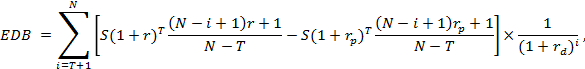 gdzie poszczególne symbole w zależności od wybranego przez pożyczkobiorcę trybu spłaty pożyczki oznaczają:S	-   kwotę pożyczki,N	-   liczbę okresów płatności i karencji, r          -   1/12 stopy referencyjnej wyrażonej w ułamku dziesiętnym równej stopie bazowej ustalanej przez Komisję Europejską powiększonej o 650 punktów bazowych – dla pożyczki spłacanej w ratach miesięcznych albo1/4 stopy referencyjnej wyrażonej w ułamku dziesiętnym równej stopie bazowej ustalanej przez Komisję Europejską powiększonej o 650 punktów bazowych – dla pożyczki spłacanej w ratach kwartalnych,rd        -   1/12 stopy dyskontowej wyrażonej w ułamku dziesiętnym równej stopie bazowej ustalanej przez Komisję Europejską powiększonej o 100 punktów bazowych  – dla pożyczki spłacanej w ratach miesięcznych albo1/4 stopy dyskontowej wyrażonej w ułamku dziesiętnym równej stopie bazowej ustalanej przez Komisję Europejską powiększonej o 100 punktów bazowych – dla pożyczki spłacanej w ratach kwartalnych,rp       -   preferencyjną stopę procentową pożyczki wyrażoną w ułamku dziesiętnym równą wysokości stopy bazowej opublikowanej przez Komisję Europejską na jej stronie internetowej, obowiązującej w dniu udzielenia pożyczki, powiększonej o 4 punkty procentowe,T         -   liczbę okresów karencji,  i 	-   kolejny okres płatności.załącznik nr 3 do Zasad udzielania pożyczek NP3Zaświadczenie wierzyciela o kwocie zadłużenia ................................miejscowość i data..................................................Nazwa wierzyciela ....................................................................................................Adres wierzyciela ................................................. Nr EP wierzyciela*Zaświadcza się, że wartość nieuregulowanych zobowiązań ....................................................... na dzień  ............................. wskazany przez dłużnika** wynosi łącznie: ............................................... zł, w tym: zobowiązań wymagalnych, wynikających z ............................................................................... wynosi ....................................... zł, w tym: kapitał w kwocie .................................................. zł, odsetki .................................................................... w kwocie ..................................... zł,inne opłaty związane z obsługą zadłużenia w kwocie ....................................... zł,zobowiązań niewymagalnych wynosi ....................................... zł.Zaległość wymagalną, o której mowa w pkt 1), należy wpłacić na rachunek nr .................................................................................. w banku ........................................... należący do wierzyciela..................................................pieczęć i podpis wierzycielawystawiającego zaświadczenie* podać, jeśli wierzyciel posiada** składając wniosek o pomoc na restrukturyzację zadłużenia Wnioskodawca przedstawia dokument potwierdzający kwotę zadłużenia na ostatni dzień miesiąca poprzedzającego dzień złożenia wniosku o pomocZasady udzielania pożyczek na sfinansowanie spłaty zadłużenia powstałego w związku z prowadzeniem działalności rolniczej (symbol NP3) .....................................................................................................................................1Załącznik nr 1 Definicje mikroprzedsiębiorstw oraz małych i średnich przedsiębiorstw ...............................................................11Załącznik nr 2Sposób obliczenia wysokości pomocy     .................................................................................................................14Załącznik nr 3Zaświadczenie wierzyciela o kwocie zadłużenia     .................................................................................................15